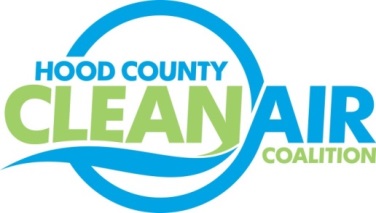 Meeting: Wednesday, June 1, 2016Neely House304 East Rucker Street, Granbury, Texas 760488:30-10:00 a.m.AgendaCall Meeting to OrderEPA Updates – Randy Pitre Regional Updates – Michelle McKenzieFree Solar Webinars and Trainings Available (Information at http://www.gosolartexas.org/events/index.html)Webinars on Friday - June 3, Friday - July 8, Wednesday - July 27 Training at NCTCOG Offices June 7-8 for Solar for Real Estate Professionals, Financing Solar, Fire Inspector and Fire Code Compliance, and Solar for Local GovernmentsSolar Designation Program for Cities (Details at http://www.gosparc.org/home-2/; Application Link at http://www.gosparc.org/apply-now) Upcoming Fleet Opportunity – Cooperative Vehicle Procurement for Alternative Fuel and Advanced Technology Fleet Vehicles Air Quality Funding Opportunities for VehiclesClean Air Action Day  - June 24, 2016- Webinar Will Be Held to Honor the Day   Commitments Can Be Logged at:  http://airnorthtexas.org/cleanair.aspLocal Updates – Michelle McKenzieReview of May Meeting Summary Review of ProjectsMonthly Budget Review for April Status of Projects FY 16/17ReportsMay Ozone UpdateAir North Texas Meeting 2016 Hood County Update for Ozone Advance Annual Minutes filing for HCCACCommunity Appreciation Day in September 5.)  USDA Presentation on REAP Program – Rose Gonzalez6.)  Discussion 7.)  Adjourn 